План мероприятий по предупреждению детского травматизма на объектах железнодорожного транспорта «Безопасная железная дорога»№Название мероприятия Участники Ответственные 1Ознакомить с памятками учащихся, родителей, педагогов «Правила безопасного поведения на железной дороге и железнодорожном транспорте» через сайт школы1 – 11 классыКлассные руководителиПреподаватель ОБЖ2Презентации – беседы:- Железная дорога – зона повышенной опасности»;- Меры безопасности при поездке в железнодорожном транспорте»;- «Железная дорога – это опасно!»;- «Правила поведения на железной дороге»;- «Безопасность на железной дороге»;- «Железная дорога – повышенный риск»;- «Опасности движения по железной дороге»1, 3 классы5 класс8 класс9 класс10 – 11 классы6 класс7 классСамохина ЖМ, Казицына ОВАрхипова О.В.Балабанова С.В.Щербатова Н.А.Касаткина Н.В.Кудюкин И.О.Сергеева О.И.3Игра – соревнование «Путешествие на паровозике в Ромашкино»4 классЕрмилова Н.И.4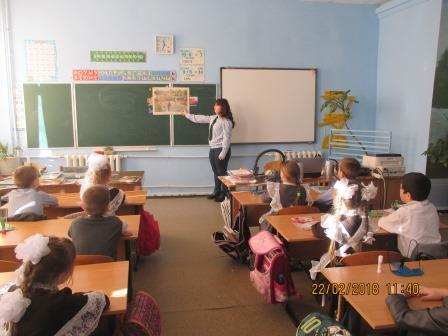 «О правилах поведения на железной дороге»2 классПереведенцева Е. – студентка ОГБПОУ «Рязанского железнодорожного колледжа»5Информирование родителей о необходимости профилактики детского травматизма на ж/д транспорте.  Родители 1 – 11 классовПреподаватель ОБЖ6Размещение информации  по профилактике травматизма на ж/д транспорте.Родина Е.А.Директор школы: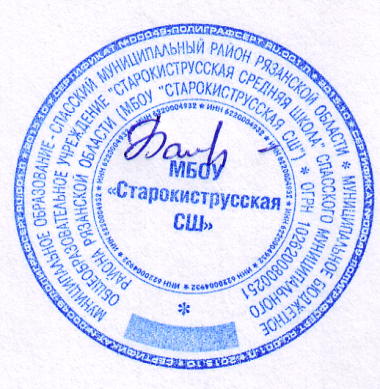 /О.В.Балабанова/